РЕКОМЕНДАЦИИ ДЛЯ  ВОСПИТАТЕЛЯ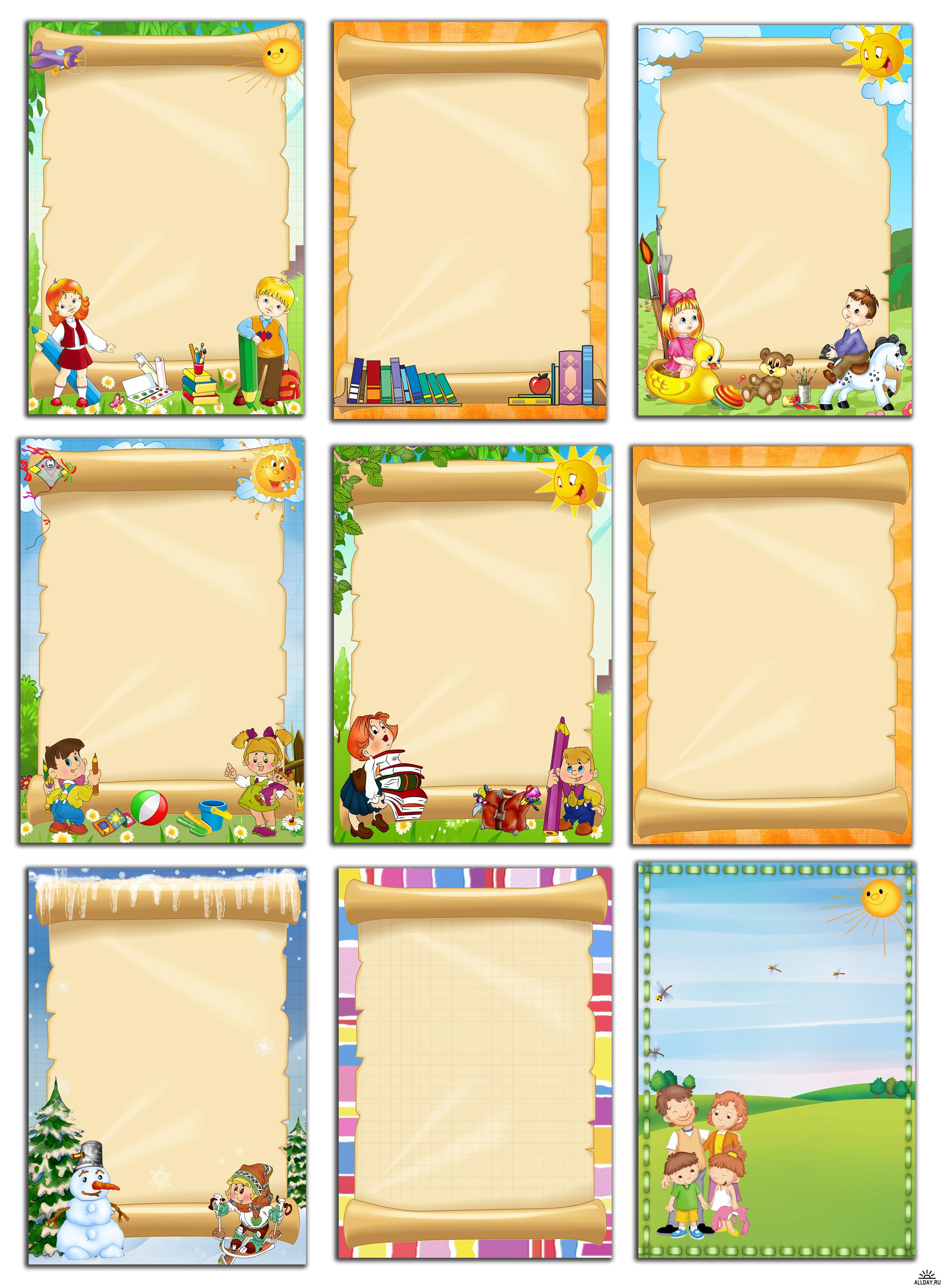 Постарайтесь помнить о том, что:ребенок ничего не должен и ничем вам не обязан;в каждой конкретной неблагоприятной ситуации нужно попытаться понять, чего добивается ребенок и почему он это делает;добивайтесь соблюдения социальных норм и правил с учетом состояния и интересов ребенка, на основе их целесообразности;общаясь с ребенком, оказывая на него воспитательное воздействие, помните о конечной цели ваших действий;навязывание своих правил и требований против воли детей – это насилие, даже если ваши намерения благонравны;запреты и строгие требования должны касаться лишь жизни и здоровья, а также правил общения;тихий, застенчивый ребенок также нуждается в вашей профессиональной помощи, как и отъявленный драчун;благополучная социальная ситуация развития – это лучший метод передачи детям нравственных норм и правил человеческого общежития. Беседы о нравственности, не подкрепленные защитой детей от психического и физического насилия, - демагогия и опасная практика, невозможно проявлять доброжелательность избирательно – будьте доброжелательными в отношении к другим членам вашего коллектива;подходите к своим коллегам, как и к детям, с оптимистической гипотезой, ищите то, что вас сближает;стремитесь в опыте ваших коллег найти то, что представляется вам наиболее ценным, интересным, полезным, не сосредотачивайте свое внимание лишь на недостатках. ПРАВИЛА ДЛЯ ВОСПИТАТЕЛЕЙСамое главное в воспитании детей – любовь,                                        терпение и личный примерСоздайте в душе идеал, высокую мечту и стремитесь к ней. Помните, что совершенству нет предела.Растите профессионально, будьте в курсе последних достижений педагогической науки.Будьте всегда в равновесии, сдерживайте отрицательные эмоции.Выходите из конфликтных ситуаций с достоинством и юмором. Ищите выход из конфликта, а не виноватых; находите ошибки и причины недоразумений не в других, а в себе.Прощайте, сочувствуйте, сопереживайте, будьте великодушны и снисходительны.Живите легко, просто и радостно. Учите, улыбаясь. Радость по силе равна любви, а уныние и отрицание погубят всё, за что бы человек ни взялся.Будьте всегда доброжелательны.Всюду наводите порядок и уют, создавая оазис доброты, любви и красоты в душе, в семье, на работе. Прививайте это детям.Будьте доброй и честной. Помните, что добро всегда вернётся многократно увеличенным.Воспитывая детей, стремитесь:Любить ребенка таким, каков он есть.Уважать в каждом ребенке личность, воспитывая достоинство и ответственность за себя                               и свои поступки.Хвалить, поощрять, ободрять ребенка, создавая положительную эмоциональную атмосферу                 вокруг него.Верить в возможности каждого ребенка, в то доброе, что заложено в нем, в перспективы его развития, находить его сильные стороны.Раскрыть душу ребенка прежде, чем его ум.Поступать так, чтобы каждый ребенок почувствовал: возможности заложены в нем самом. «Ты всё можешь» - главная формула образования.Учить ребенка трудолюбию, заботе о ближнем, уважению к другим людям, воспитывать желание помочь.Замечать не недостатки ребенка, а динамику                 его развития.Сделать родителей ребенка своими союзниками                  в деле воспитания.В детском саду нельзя: кричать на детей; наказывать детей; упрекать ребенка; читать нотации; унижать ребенка; приходить к детям с плохим настроением;выставлять поступки ребенка на всеобщее обозрение; распространять конфиденциальную информацию (сведения о здоровье, психологическом состоянии, семейных обстоятельствах); обсуждать с родителями поведение не их ребенка.ПРОФЕССИОНАЛЬНЫЙ КОДЕКС ПЕДАГОГА(значимые для педагога жизненные и профессиональные правила)Альтруизм – условие успеха педагогической деятельности,                        ведь смысл работы воспитателя – в бескорыстном служении детям.Взаимодействие педагогов и родителей обеспечит воспитание здоровых, умных и счастливых детей.Главное в профессии педагога – любовь к детям, творческий подход                 к решению проблем.Дорога в мир детства – доброта, дружелюбие и чувство долга.Единство воспитания и обучения – принцип работы с детьми.Желание работы с детьми должно быть потребностью души воспитателя.Заботиться о здоровье ребенка – значит воспитывать физическую, гигиеническую, душевную и социальную культуру.Искренность в отношениях с детьми – одно из главных условий                  в общении с ними.Креативность поможет каждому педагогу достичь успеха                           на профессиональном пути.Люби свою профессию, будь верен ей всегда!Минуя все препятствия, достигай поставленной цели!Педагогический такт – важное качество воспитателя.Развивающая предметная среда – условие современного                              и полноценного развития ребенка; создать её – задача педагога                   и родителей.Стыдись работать как-нибудь!Творчество, терпение, трудолюбие – личностные характеристики хорошего воспитателя.Улыбайся детям, родителям, коллегам.Фантазия и творчество воспитателя обеспечат высокий уровень развития детей.Хочешь воспитать детей счастливыми – будь счастлив сам.Цена воспитателя детского сада – воспитанность его детей.Эмпатия, способность увидеть проблему с позиции ребенка всегда поможет в трудной ситуации.